Утвердить Правила  по содержанию  домашних животных в МР «Койгородский»  согласно приложению 1.Настоящее постановление подлежит официальному опубликованию в Информационном вестнике Совета и администрации МР «Койгородский».Настоящее постановление вступает в силу с момента его опубликования.Контроль за выполнением настоящего постановления возложить на заместителя руководителя администрации МР «Койгородский».И. о. главы МР «Койгородский» -руководителя администрации района                                              Н.В. КостинаУтвержденыпостановлением администрацииМР «Койгородский» от 30. 12.2014 г. № 99/12(приложение)Администрациямуниципального района“Койгородский ”Администрациямуниципального района“Койгородский ”Администрациямуниципального района“Койгородский ”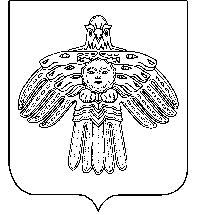 “Койгорт ”муниципальнй районсаадминистрация“Койгорт ”муниципальнй районсаадминистрацияПОСТАНОВЛЕНИЕШУÖМот30  декабря 2014г.№№99/12	с. Койгородок	с. Койгородок	с. КойгородокОб утверждении Правил по содержаниюдомашних животных в МР «Койгородский»В соответствии со ст. 230, 231 и 232 Гражданского  Кодекса РФ, ст. 14,16  Федерального  Закона от 06.10.2003 г. № 131- ФЗ «Об общих принципах организации местного самоуправления в Российской Федерации»,   в целях упорядочения содержания домашних животных в МР «Койгородский», администрация  МР «Койгородский» постановляет:ПРАВИЛА «По содержанию домашних животных в МР «Койгородский»ГЛАВА I. ОБЩИЕ ПОЛОЖЕНИЯПункт 1. Отношения, регулируемые настоящими Правилами      1. Настоящие Правила регулирует отношения в сфере содержания домашних животных, основываются на общепринятых принципах гуманного отношения к животным и защиты граждан от неблагополучного физического, санитарно-гигиенического и психологического воздействия животных. Правила определяют, права и обязанности владельцев домашних животных, клубов и обществ владельцев домашних животных, обществ защиты домашних животных, ответственность за правонарушения в сфере содержания домашних животных.2.Настоящие правила разработаны в целях упорядочения содержания домашних животных (продуктивный и не продуктивный скот) на территории муниципального района «Койгородский» Республики Коми в соответствии со статьями 230,231 и 232 Гражданского кодекса Российской Федерации, статьями 14,16 Федерального закона от 06.10. . № 131-ФЗ «Об общих принципах организации местного самоуправления в Российской Федерации», Федеральным законом от 30.03.1999 г. № 52-ФЗ « О санитарно-эпидемиологическом благополучиинаселения», Законом Российской Федерации от 14.05.1993 г. № 4979 – 1 «О ветеринарии» и Постановлением Совета Министров РСФСР от 23.09.1980г. № 449 «Об упорядочении содержания собак и кошек в городах и других населенных пунктах РСФСР»     В соответствии с Законом Республики Коми от 08.05.2014 г. № 54-РЗ «О наделении органов местного самоуправления муниципальных образований (городских округов) в Республике Коми  государственным полномочием Республики Коми по отлову и содержанию безнадзорных животных», Правила  «Отлова, содержания, регистрации и учета безнадзорных животных на территории МР «Койгородский» утверждённые Постановлением № 13/09 от 05.09.2014 года.Пункт 2. Основные понятия, используемые в настоящих ПравилахВ настоящих Правилах используются следующие основные понятия:домашние животные – к домашним животным относится: продуктивный скот (крупный рогатый скот, мелкий рогатый скот, лошади, свиньи, кролики, птица всех видов), и непродуктивный скот (собаки, кошки, декоративные животные, экзотические животные, дикие животные (медведи, лисы, ежи и др.)) прирученные человеком и проживающие на его территории (квартира, земельный участок).безнадзорные домашние животные - домашние животные, находящиеся вне наблюдения своего владельца или не имеющие владельца, а также домашние животные, находящиеся в общественных местах без сопровождающего лица;владелец домашнего животного – дееспособное физическое или юридическое лицо, которое имеет в собственности или ином вещном праве домашнее животное;содержание и разведение домашних животных – меры, применяемые владельцем для сохранения жизни домашнего животного, его физического и психического здоровья, получения полноценного потомства при соблюдении ветеринарно-санитарных норм, а также обеспечения общественного порядка и безопасности граждан и других домашних животных;защита домашних животных – меры, принимаемые органами местного самоуправления, юридическими лицами и гражданами для предотвращения и пресечения жестокого обращения или угрозы здоровья домашнего животного, предупреждения, облегчения страданий безнадзорных домашних животных и розыска их владельцев, содержания и передачи новым владельцам;отлов безнадзорных домашних животных - деятельность организации, уполномоченной органом местного самоуправления по розыску, поимке, изоляции, содержанию, усыплению, утилизации или захоронению безнадзорных домашних животных;регистрация домашних животных – установленный настоящимиПравилами порядок и условия учёта сведений о домашних животных;Паспорт животного – официальный документ установленной формы, содержащий идентификационный номер, дату выдачи, имя (кличку), породу, описание домашнего животного; фамилию, имя, отчество и место жительства владельца домашнего животного; сведения о вакцинации домашнего животного; идентификация животного - регистрационный номер домашнего животного ставится на его теле (ушная бирка, ушной выщип, чип, татуировка, тавро, клеймо);эвтаназия домашнего животного – быстрое и безболезненное умерщвление домашнего животного, не вызывающее у него ощущения тревоги и страха;стерилизация домашнего животного – лишение домашнего животного способности к воспроизводству;вакцинация домашнего животного – применение вакцин для создания у домашнего животного активного иммунитета против инфекционных болезней;противоэпизоотические мероприятия – мероприятия проводимые ветеринарной службой которые направленные на профилактику и предупреждение инфекционных, инвазионных и других болезней общих для человека и животного;породы собак, требующих особой ответственности владельца - бультерьер, американский стаффордширский терьер, ротвейлер, черный терьер, кавказская овчарка, южнорусская овчарка, среднеазиатская овчарка, немецкая овчарка, московская сторожевая, дог, бульдог, ризеншнауцер, доберман, мастино, мастиф, их помеси между собой, другие крупные и агрессивные собаки служебных, служебно-спортивных и бойцовых пород. Пункт 3. Принципы содержания и защиты домашних животныхК принципам содержания и защиты домашних животных относятся: - применение в отношении домашних животных принципов гуманизма;- участие органов местного самоуправления, общественных организаций и граждан в осуществлении мероприятий по содержанию и защите домашних животных;- учет, регулирование численности домашних животных, платность услуг, оказываемых в связи с их содержанием;- ответственность граждан, должностных и юридических лиц за несоблюдение ими положений настоящих Правил, других нормативных правовых актов, действующих на территории Российской Федерации.Пункт 4. Право собственности на домашних животныхДомашние животные могут находиться в собственности граждан и юридических лиц.Отношения, возникающие по вопросам собственности на домашних животных, регулируются гражданским законодательством.Домашние животные могут быть изъяты у владельца по решению суда или в ином порядке в случаях, предусмотренных действующим законодательством.ГЛАВА II. КОМПЕТЕНЦИЯ ОРГАНОВ МЕСТНОГО САМОУПРАВЛЕНИЯ МР «КОЙГОРОДСКИЙ» В СФЕРЕ СОДЕРЖАНИЯ ДОМАШНИХ ЖИВОТНЫХПункт 5. Компетенция органов местного самоуправленияОрганы местного самоуправления:1. Разрабатывают и принимают нормативные правовые акты в сфере регулирования содержания домашних животных;  2. Объявляют карантин домашних животных на территории по представлению ветеринарной службы района;3. Осуществляют иные полномочия в соответствии с федеральным и республиканским законодательством;4. Привлекают общественные организации к обсуждению законопроектов в данной сфере.Пункт 6. Компетенция органов сельских поселенийОрганы сельских поселений:1. Создают муниципальный реестр домашних животных;2. Предоставляют земельные участки для строительства площадок для выгула, выпаса животных на территории сельского образования и определяют данные участки предупреждающими указателями;3. Временно ограничивают выгул и запрещают приобретение домашних животных в случаях объявления карантина домашних животных, возникновения очагов бешенства, массового падежа домашних животных, эпизоотий;4. Определяют места для торговли домашними животными;5. Определяют места для захоронения домашних животных;6. Доводят до сведения владельцев домашних животных информацию о правилах содержания и разведения домашних животных на территории муниципального образования, о правилах вакцинации домашних животных и иных ветеринарных правилах, принятых органами государственного ветеринарного надзора;7. Содействуют владельцам домашних животных, клубам и обществам владельцев домашних животных, органам государственного ветеринарного надзора в создании организационных, методических, информационных условий для упорядочения содержания домашних животных.ГЛАВА III. ПРАВА И ОБЯЗАННОСТИ ИНЫХ СУБЪЕКТОВ ОТНОШЕНИЙ, РЕГУЛИРУЕМЫХ НАСТОЯЩИМИ ПРАВИЛАМИ. СОДЕРЖАНИЕ ДОМАШНИХ ЖИВОТНЫХПункт 7. Права и обязанности владельцев домашних животных1. Владелец домашнего животного имеет право:- получать необходимую информацию по вопросам содержания, льгот и компенсаций, воспитания и разведения домашних животных, профилактики различных заболеваний и жестокого обращения с домашними животными в клубах и обществах владельцев домашних животных, в зоозащитных, ветеринарных организациях;- приобретать и отчуждать домашних животных (в том числе путем продажи, дарения, мены) с соблюдением порядка, предусмотренного федеральным, республиканским законодательством;- подвергать принадлежащих ему домашних животных стерилизации и косметическим операциям;- вступать в клубы и общества владельцев домашних животных и организовывать указанные клубы и общества;2. Владелец домашнего животного не имеет право прекратить свои обязанности по содержанию домашнего животного до приобретения права собственности на него другим лицом.3. Владелец домашнего животного обязан:- содержать домашнее животное в условиях, соответствующих его биологическим особенностями, гуманно обращаться с ним, не оставлять без присмотра, пищи, воды, а в случае заболевания - оказать квалифицированную ветеринарную помощь;- обеспечивать безопасность граждан от воздействия домашних животных, а также спокойствие и тишину для окружающих;- соблюдать ветеринарно-санитарные правила содержания домашних животных, предусмотренные ветеринарным законодательством РФ;- сообщать в органы государственного ветеринарного надзора о всех случаях нападения домашних животных на человека, немедленно доставлять домашних животных, покусавших человека, в ветеринарное лечебное учреждение для осмотра. -  карантинировать животное сроком  10 дней, в закрытом помещении или квартире с ежедневным клиническим осмотром данного животного в ветеринарном учреждении района. Если отсутствует прививка против бешенства или срок её истёк, по истечению срока карантина вакцинировать животное;- осуществлять ветеринарно-санитарные мероприятия, обеспечивающие предупреждение болезней домашних животных и болезней общих для человека и животного;- выполнять указания должностных лиц в области ветеринарии;- в случае отказа от дальнейшего содержания домашнего животного передать (продать) его другому владельцу. Оставлять домашнее животное без попечения запрещается;- осуществить мероприятия по идентификации  своего домашнего животного;- не допускать загрязнения домашними животными кухонь, коридоров коммунальных квартир, подъездов, лестничных клеток, чердаков,  подвалов и других мест общего пользования, а также детских площадок, дорожек, тротуаров и газонов;- предъявлять домашнее животное ветеринарному специалисту по его требованию для осмотра, диагностических обследований, профилактических  прививок и лечебно-профилактических обработок; немедленно извещать органы ветеринарии района обо всех случаях внезапной гибели или одновременного массового заболевания домашних животных, а также об их необычном поведении; принимать меры по изоляции домашних животных, подозреваемых в заболевании;- выполнять иные требования, установленные федеральным  и республиканским законодательством.Пункт 8. Права и обязанности клубов и обществ владельцевдомашних животных, обществ защиты домашнихживотных, иныхорганизаций1. Клубы и общества владельцев домашних животных, обществ защиты домашних животных, иных организаций, зарегистрированные в установленном порядке, в уставные задачи которых входят содержание, разведение и иные действия, связанные с домашними животными, имеют право:- создавать приюты для домашних животных, организовывать специальные магазины и рынки по продаже и обмену домашних животных;- строить и оборудовать площадки для выгула домашних животных на земельных участках, отведенных органами местного самоуправления;- содействовать осуществлению контроля за соблюдением владельцами домашних животных установленных ветеринарно-санитарных норм;- оказывать содействие органам государственного ветеринарного надзора в проведении вакцинации домашних животных;- вести методическую и разъяснительную работу среди членов клубов и обществ владельцев домашних животных, обществ защиты животных и населения по вопросам культуры содержания домашних животных, а также содействовать созданию инфраструктуры содержания домашних животных и реализации настоящих Правил.Пункт 9. Условия содержания домашних животных1. Граждане имеют право на содержание домашних животных при соблюдении требований федерального, республиканского законодательства и настоящих Правил.2. Обязательным условием содержания домашних животных является соблюдение ветеринарно-санитарных норм, правил и норм общежития, а также законных прав и интересов других лиц.3. Жилые помещения, используемые для постоянного или временного содержания домашних животных, по своей площади должны обеспечивать благоприятные условия для жизни людей и домашних животных.4. В комнатах коммунальных квартир содержать домашних животных разрешается только при наличии письменного согласия всех нанимателей и совершеннолетних членов их семей, проживающих в квартире.5. Запрещается содержать домашних животных на кухнях, в коридорах коммунальных квартир, на лестничных клетках, чердаках,  в подвалах и в других местах общего пользования, а также на балконах и лоджиях.6. Запрещается организация в жилых помещениях приютов для домашних животных.7. Временное пребывание граждан с домашними животными в гостиницах допускается с соблюдением требований настоящихПравил, ветеринарно-санитарных норм, а также в соответствии с уставами, положениями и правилами внутреннего распорядка, установленными в гостиницах.8. Владельцы собак, имеющие в пользовании земельные участки, могут содержать собак в свободном выгуле только на хорошо огороженной территории или в изолированном помещении. О наличии собак,  должна быть сделана предупреждающая надпись перед входом на участок.9. Недееспособные лица не вправе содержать животных.10. Несовершеннолетние и ограниченно дееспособные лица не вправе содержать собак, требующих особой ответственности владельца.11. Запрещается истязать или умышленно калечить домашних животных и самостоятельно уничтожать домашних животных.12. Запрещается на территории Койгородского района  организация и проведение собачьих, петушиных и иных боев как организованного зрелищного мероприятия.Пункт 10. Регистрация, перерегистрация, идентификация домашних животных              1. Лица, имеющие домашних животных, не зависимо от вида животного и цели его содержания, обязаны зарегистрировать их  по месту проживания в администрации своего поселения, и ежегодно перерегистрировать в момент переписи проводимой администрацией.              2. Вновь приобретённые домашние животные должны быть владельцем зарегистрированы в администрации поселения в двадцатидневный срок и получить справку о регистрации, которую он представляет в ветеринарное учреждение района.             3. Все животные должны быть зарегистрированы в ветеринарном учреждении района. Коровы, быки производители, рабочие лошади, свиноматки, хряки производители должны иметь бирку или ушной выщип с номером, лошади иметь тавро  или  клеймо. Собаки и кошки должны быть чипированы, иметь паспорт установленного образца.            4. Администрации сельских поселений обязаны один раз в год регистрировать и перерегистрировать всех животных  своих населённых пунктов и предоставлять списки владельцев животных в ветеринарное учреждение района.             Регистрация и перерегистрация домашних животных производятся в целях:1) учета домашних животных на территории муниципального образования;2) создания муниципального реестра домашних животных, в том числе для организации розыска пропавших домашних животных и возвращения их владельцам;3) решения проблемы безнадзорных домашних животных;4) осуществления ветеринарного надзора за домашними животными, проведения мероприятий по предупреждению болезней домашних животных;5) своевременного предупреждения ввоза инфицированных домашних животных из других государств или субъектов Российской Федерации на территорию Койгородского района.           5. Регистрации и перерегистрации подлежат домашние животные с двухмесячного возраста.           6. При перемене места жительства (нахождения) владелец домашнего животного обязан снять с учета свое домашнее животное и зарегистрировать его по новому месту жительства (нахождения).           7. О потере, продаже, дарении или гибели домашнего животного владелец домашнего животного сообщает в администрацию поселения,  в которой домашнее животное было зарегистрировано.            8. В случае передачи (продажи) домашнего животного новый владелец обязан провести его перерегистрацию на свое имя в месячный срок.           9. Организация, регистрирующая домашнее животное, вправе затребовать документы, подтверждающие отсутствие противопоказаний для содержания животного у владельца.          10. Инвалиды по зрению для регистрации собаки-поводыря предъявляют паспорт собаки с отметкой о вакцинации собаки-поводыря и удостоверение инвалида по зрению. Пункт 11. Продажа и приобретение домашних животных1. Торговля домашними животными производится в специально отведенных местах, отвечающих ветеринарно-санитарным нормам под совместным контролем органов государственного ветеринарного контроля, через питомники, клубы и общества владельцев домашних животных, в сельскохозяйственных предприятиях, на специализированных рынках и в магазинах при наличии соответствующих ветеринарных документов, выданных органами ветеринарии района.Продажа домашних животных в общественных местах (возле магазинов, учреждений, и т. д.) запрещена.2. Ввоз на территорию Койгородского района домашних животных из-за пределов района разрешается при наличии документа, удостоверяющего право ввоза домашнего животного на территорию района.3. Продажа и приобретение животных, достигших установленного для данной породы возраста вакцинации, определенного ветеринарным законодательством, разрешается при наличии ветеринарного паспорта установленного образца  и ветеринарного свидетельства с отметкой о вакцинации домашнего животного против бешенства, не более чем за 12 месяцев и не менее чем за 30 дней до покупки, продажи и перевозки. Пункт 12. Вакцинация домашних животныхВладельцы домашних животных обязаны вакцинировать их против бешенства и других инфекционных заболеваний домашних животных, опасных для человека и животного. Вакцинация домашних животных производится с возраста и в сроки, определенные ветеринарным законодательством независимо от породы, в ветеринарном учреждении района.Пункт 13. Карантин домашних животных1. Карантин и другие ограничения, направленные на предотвращение распространения и ликвидации очагов заразных и массовых незаразных болезней домашних животных, вводятся по представлению органов государственного ветеринарного надзора органами местного самоуправления.2. Органы государственного ветеринарного надзора обязаны своевременно оповещать владельцев домашних животных о карантине домашних животных, вправе потребовать их изоляции или усыпления в случаях особо опасных заболеваний.3. Владельцы домашних животных обязаны соблюдать установленные правила карантина домашних животных. Запрещается выгуливать и выпасать больных домашних животных и домашних животных, на которых наложен карантин.Пункт  14. Умерщвление и захоронение домашних животных1. Умерщвление домашнего животного допускается при наличии заключения об имеющемся неизлечимом заболевании для предотвращения страданий домашнего животного или предотвращения опасности заражения людей, подписанного ветеринарным специалистом, об имеющемся неизлечимом заболевании для предотвращения страданий домашнего животного или предотвращения опасности заражения людей. Эвтаназия домашнего животного допускается только в ветеринарном учреждении и проводится исключительно средствами, гарантирующими быструю и безболезненную смерть домашнего животного в состоянии сна. Запрещается применение электрического тока, болезненных инъекций, курареподобных препаратов, перегрева, остановки дыхания и иных методов, вызывающих у домашних животных страдания. Запрещается умерщвление домашних животных в присутствии детей.2. Утилизация трупов домашних животных производится в местах и в порядке, определяемых органами местного самоупpaвления. Информация о нахождении мест захоронения домашних животных предоставляется владельцу в пунктах регистрации и перерегистрации, а также в средствах массовой информации.3. Кремация и захоронение трупов домашних животных производится владельцами домашних животных при наличии ветеринарного освидетельствования.Пункт 15. Выгул и выпас животныхВыпас продуктивного скота осуществляется:Владелец обязан выпасать скот в специально отведённых для этих целей местах, пастбищах,  определяемых органами местного самоуправления. На отведенных участках устанавливаются знаки о разрешении выпаса.Место выпаса должно быть огорожено, оборудовано под водопой. Владельцы скота весной на общем сходе поселения формируют стадо по количеству голов, оговаривают с администрацией поселения места выпаса, и форму выпаса (с пастухом, без пастуха в закрытом загоне, лично).Запрещается свободное пребывание скота (кроме его перегона к месту выпаса и обратно) на улицах,возле школьных и дошкольных учреждений, магазинов, на площадях, на спортивных площадках, проезжей части автомобильных дорог, в местах массового пребывания людей и т.д. Весь скот, находящийся на выпасе, перед пастбищным периодом и при завершении его должен быть осмотрен ветеринарным специалистом, исследован на инфекционные заболевания общими для человека и животного. В течении всего срока выпаса скот должен периодически обрабатываться против гнуса и инвазионных заболеваний.Выпас животного в общем стаде или вольно без исследования на Туберкулёз, Лейкоз, Бруцеллёз строго запрещается.Выгул собак осуществляется:1. Владелец собаки обязан выгуливать собаку в специально отведённых для этих целей местах, определяемых органами местного самоуправления. На отведенных площадках устанавливаются знаки о разрешении выгула собак.В этой зоне разрешается выгул собаки без поводка и намордника в случае, если при выгуле собаки не может возникнуть опасность для жизни и здоровья людей и других домашних животных.При отсутствии специальных площадок выгул допускается на пустыре и других местах, определённых органами местного самоуправления. В этой зоне разрешается выгул собаки либо в наморднике без поводка, либо на поводке без намордника, а выгул собак пород, требующих особой ответственности владельца, обязательно в наморднике.2. Разрешается свободный выгул собак на хорошо огороженной территории владельца земельного участка. О наличии собаки должна быть сделана предупреждающая надпись при входе на участок.3. Владелец собаки обязан выводить собаку из жилых помещений (домов), в том числе при прохождении через места общего пользования (лестничные площадки, подъезды и т. п.), а также из изолированных территорий в общие дворы и на улицу на коротком поводке и в наморднике (за исключением собак комнатно-декоративных пород и малых беспородных собак до 35 см в холке).4. При выгуле собаки владелец обязан принимать меры к обеспечению тишины.5. Запрещается выгуливать собак недееспособным лицам.6. Запрещается выгуливать собак пород, требующих особой ответственности владельца, детям до 14 лет, ограниченно дееспособным лицам, а также лицам в нетрезвом состоянии.7. Запрещается выгуливать или появляться с собаками в дошкольных и школьных учреждениях, на детских и спортивных площадках, школьных дворах, в парках, местах массового отдыха, на пляжах, особо охраняемых и иных территориях, определяемых законодательством и нормативными правовыми актами органов местного самоуправления, без поводка и намордника.8. Запрещается посещать с собаками магазины, организации массового питания, медицинские, культурные и образовательные организации. Организации обязаны помещать знаки о запрете посещения их с домашними животными при входе.При отсутствии воспрещающих надписей не запрещается появление владельца с собакой на коротком поводке и в наморднике в магазинах и других учреждениях.9. При выгуле собаки, не зависимо, отместо выгула  животного, владелец обязан убрать за ней её экскременты. Пункт 16. Перевозка домашних животных в общественном  транспорте1. Разрешается перевозить домашних животных всеми видами наземного транспорта. При перевозке должны соблюдаться требования Правил перевозки животных для данного вида транспорта.2. Перевозка домашних животных в общественном транспорте разрешается при следующих условиях:- крупные собаки должны быть на коротком поводке и в наморднике, мелкие собаки и кошки - в сумках или в контейнерах;- владелец домашнего животного должен иметь при себе паспорт установленного образца, с отметкой о вакцинации животного против бешенства не более чем за 12 месяцев и не менее чем за 30 дней до покупки, продажи и перевозки.3. Покупка, продажа и перевозка домашних животных в другие города, сельские районы любым видом транспорта разрешается только при наличии ветеринарного свидетельства.4. Перевозка домашних животных в воздушном, водном, железнодорожном транспорте осуществляется в соответствии с уставом соответствующего вида транспорта.Пункт 17. Отлов безнадзорных домашних животныхОтлов безнадзорных домашних животных Койгородского района осуществляется на основании Правил «Отлова, содержания, регистрации и учета безнадзорных животных на территории МР «Койгородский» утверждённые Постановлением № 13/09 от 05.09.2014 года.ГЛАВА IV. ОТВЕТСТВЕННОСТЬ ЗА ПРАВОНАРУШЕНИЯ В СФЕРЕ СОДЕРЖАНИЯ ДОМАШНИХ ЖИВОТНЫХПункт 20. Административная ответственность в сфере содержания домашних животных1. Владельцы домашних животных, юридические лица и их должностные лица несут административную ответственность за нарушение правил содержания домашних животных, установленных настоящими Правилами.2. Санкции за правонарушения в сфере содержания домашних животных предусматриваются Законом Российской федерации, Республики Коми.Пункт 21. Гражданская ответственность в сфере содержания домашних животныхВред, причиненный здоровью граждан, или ущерб, нанесенный их имуществу домашними животными, возмещаются в порядке, установленном законодательством Российской Федерации.Пункт 22. Уголовная ответственность в сфере содержания домашних животныхГраждане и должностные лица, виновные в нарушении настоящих Правил, несут уголовную ответственность в соответствии с законодательством Российской Федерации.ГЛАВА V. ЗАКЛЮЧИТЕЛЬНЫЕ ПОЛОЖЕНИЯПункт 23. Переходные положения1. Настоящие Правила вступают в силу с момента их утверждения и официального опубликования.